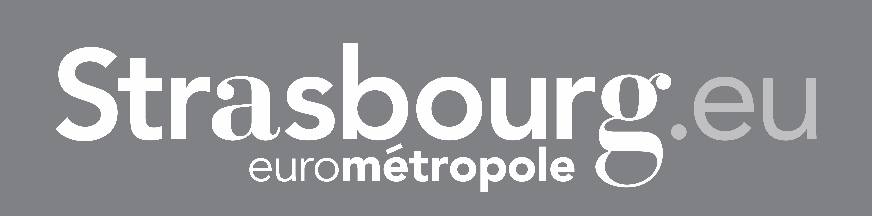 DEMANDE D’AIDE FINANCIEREParticipation aux frais d’inscription à l’école de musique – Année 2022-2023Une demande par élèveInformations concernant l’élèveNOM de l’élève : ……………………………………………………………………………………………………………………………………………Prénom de l’élève : ………………………………………………………………………………………………………………………………………..Date de naissance de l’élève : ………………………………………………………………………………………………………………………..Adresse domicile de l’élève : ………………………………………………………………………………………………………………………….Informations concernant le représentant légal de l’élèveNOM du représentant légal : ………………………………………………………………………………………….................................Prénom du représentant légal : ……………………………………………………………………………………………………………………..Profession : ……………………………………………………………………………………………………………………………………………………Adresse domicile : ………………………………………………………………………………………………………………………………………….Informations concernant l’inscription de l’élève à l’école de musiqueDiscipline(s) pratiquées(s) : ……………………………………………………………………………………………………………………………Solfège / Formation musicale :……………………………………………………………………………………………………………………….Frais de scolarité :       ……..……….. € / mois            ou …….…....... € / trimestre               ou ……....………... € / anDemande présentée le : …………../ ………………./ 2022Signature du représentant légal : ...…………………………………………………………………………………………………………..Tournez SVP CRITERES D’ATTRIBUTION DE LA BOURSELa Ville de Strasbourg reverse aux écoles de musique qu’elle soutient, une compensation financière pour permettre à certains élèves d’accéder à l’enseignement musical.Cette aide peut être accordée par la Ville exclusivement aux élèves domiciliées à Strasbourg et ayant un quotient familial inférieur ou égal à 900.L’aide est de :250 € pour un quotient de 0 à 350210 € pour un quotient de 351 à 550190 € pour un quotient de 551 à 750150 € pour un quotient de 751 à 900 (nouvelle tranche) – année 2022-2023Cette aide financière qui vient se déduire des frais d’inscription ne peut pas dépasser 90% des frais d’inscription.Exemple : 
Pour un cours d’éveil musical à 150 € l’année, avec un quotient familial à 500 : l’aide est de 210 € (référence au quotient) mais ne devant pas dépasser 90% des frais d’inscription, l’aide sera de 135 €. La famille paiera donc  150 € -135 € = 15 € pour l’année.Les pièces justificatives à fournir obligatoirement pour le calcul et l’obtention de l’aide sont les suivantes :  La demande ci-derrière complétée, datée et signée (une demande par enfant inscrit) L’attestation de paiement de la CAF la plus récente où doivent apparaître :  La date de délivrance de l’attestation Le quotient familial Le nom du ou des enfants à charge L’adresse du domicile Un justificatif de domicile (facture, électricité, etc) si votre adresse n’apparaît pas sur l’attestation CAFVOTRE DOSSIER DEVRA IMPERATIVEMENT ETRE DEPOSE AVANT LEDate école de musique : …………………………………..AUPRES DE LA DIRECTION ADMINISTRATIVE DE VOTRE ECOLE DE MUSIQUEAprès instruction de votre dossier par l’école de musique, l’aide financière sera déduite du montant des frais d’inscription en début d’année scolaire.Information complémentaire : Si vous n’avez pas d’attestation de paiement de la CAF, vous pouvez demander à votre mairie de quartier ou à un assistant social au centre administratif de la Ville de Strasbourg de calculer votre quotient familial.Ils pourront vous fournir une attestation à joindre à votre demande de bourse. Pour cette démarche, vous devrez vous munir des pièces justificatives suivantes : Une pièce d’identitéUn avis d’imposition le plus récentVotre livret de famille si plusieurs personnes à chargeToutes les personnes à votre charge doivent apparaître sur l’attestation. Demandez-le au travailleur social qui vous fournit ce document.